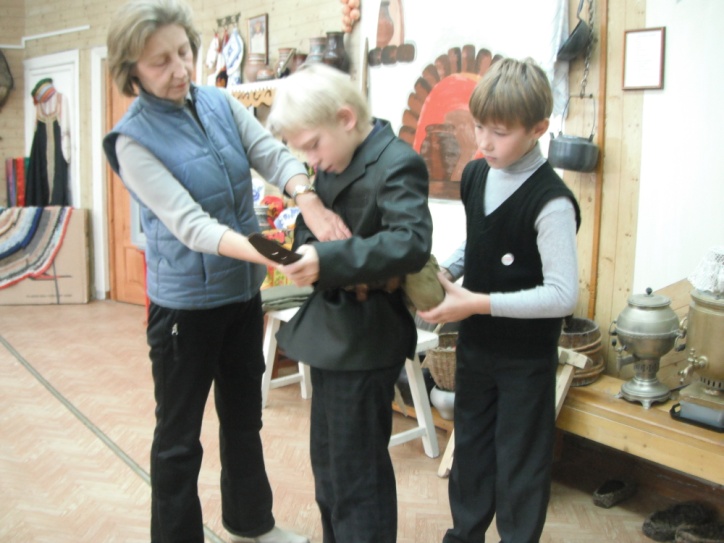 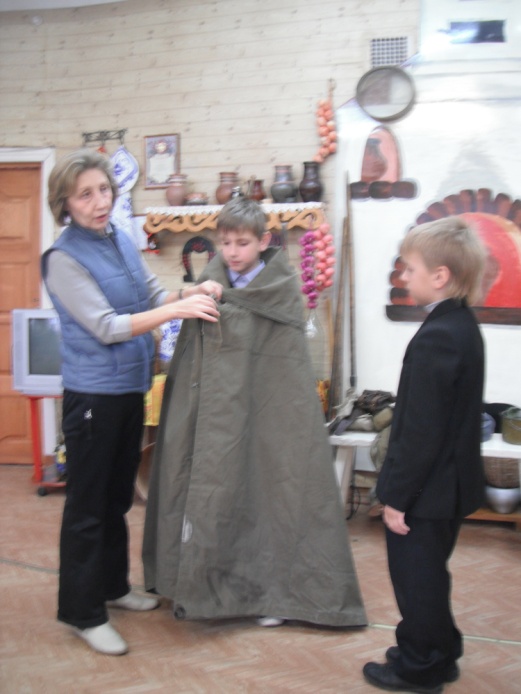 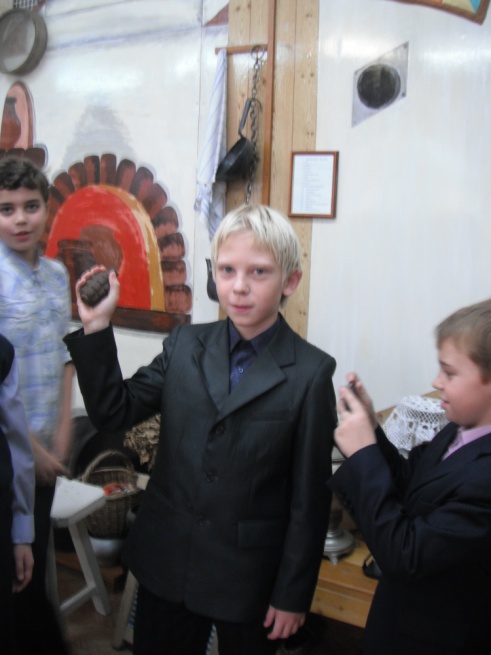 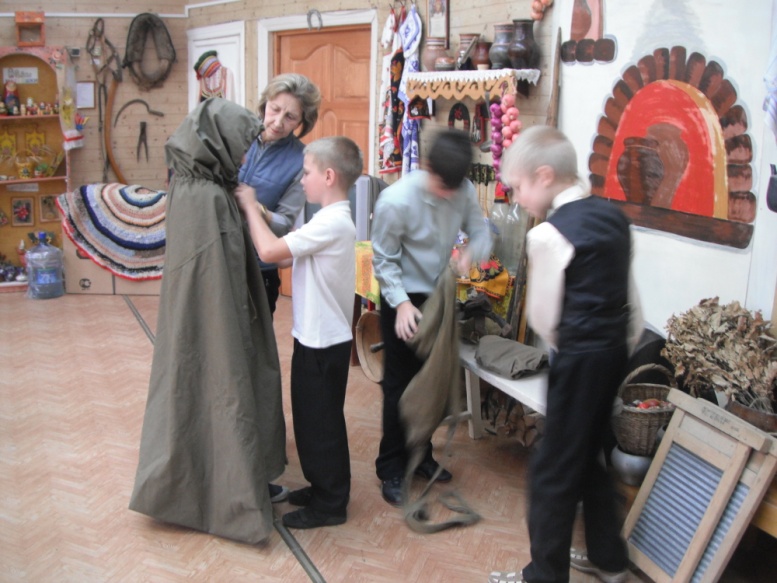 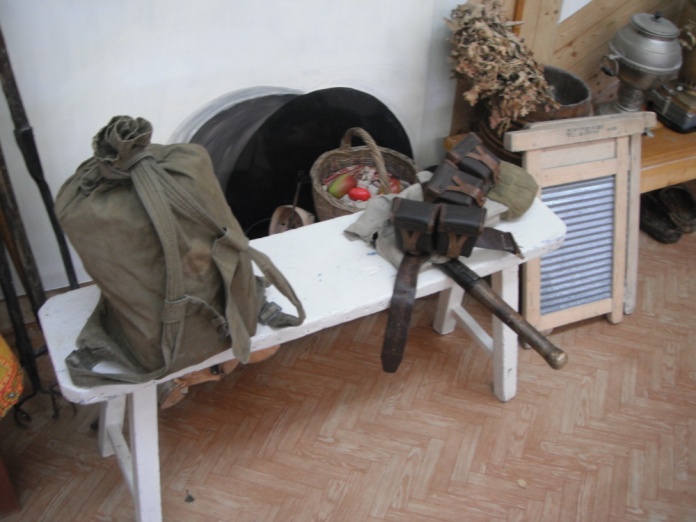 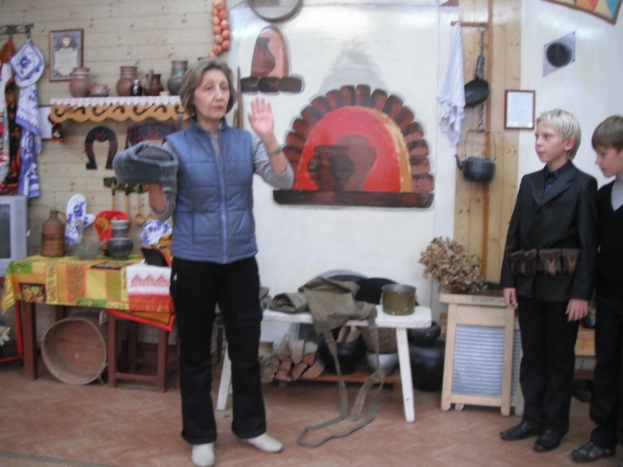 70-летию битвы под Москвой посвящается «Что такое народное ополчение?»